DateDearVOLUNTEERING AT AGE UK SALFORDThank you for your interest in volunteering for Age UK Salford.  I am pleased to enclose some information about our organisation, current activities and a volunteer application form.  I would be grateful if you would complete the Equal Opportunities form and Application form, providing as much information as you can about yourself, your interests and qualities.  Could you please e-mail, post forms back to me at the address below or simply drop them at the Reception desk at Age UK Salford office at the address below.You will be required to provide a recent Disclosure Barring Service (DBS) document.  If you require a DBS form and need support to complete the form please contact Kath Walker on 0161 788 7300.Many thanksVanda GrovesVolunteer Connector Manager Vanda.groves@ageuksalford.org.uk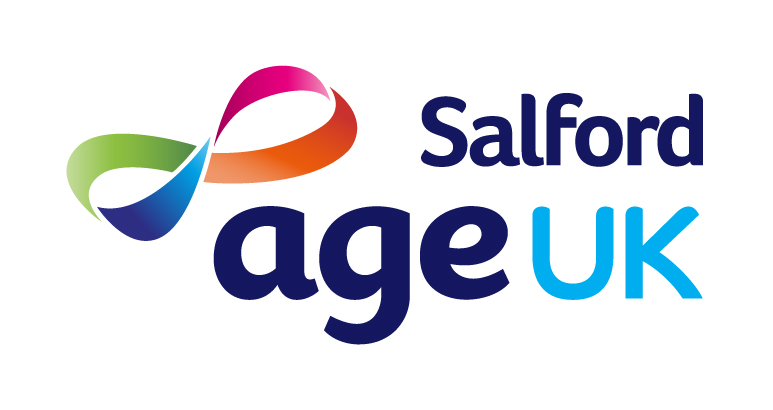 